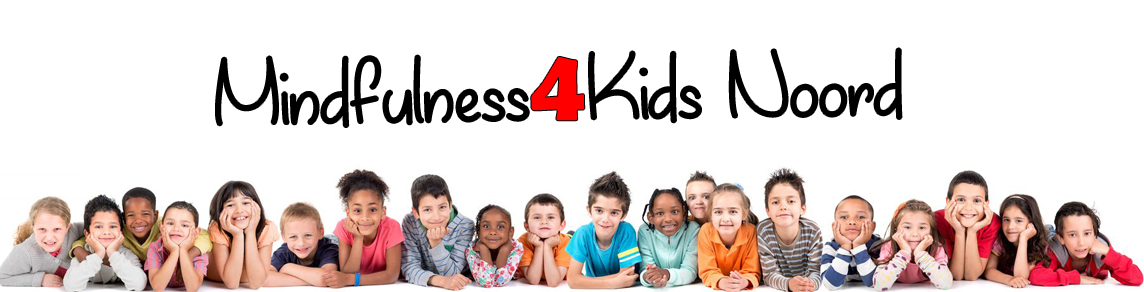 Inschrijfformulier mindfulnesstraining kinderenWat vind je leuk om te doen?Wat vind je moeilijk om te doen?Wat zou je willen leren in de training?Heb je nog andere vragen of aanvullende informatie gebruik dan a.u.b. de achterzijde.Ik weet dat als ik bepaalde oefeningen niet kan of wil doen, ik op geen enkele wijze verplicht ben deze oefeningen te doen.Mijn ouder(s)/verzorger(s)………..………………………………………….. gaan akkoord met de algemene voorwaarden.*Handtekening ouder/verzorger,   d.d.         -         - 2017Versturen naar: Mindfulness4kidsnoord    Postbus 8206   9702KE Groningen of per e-mail: frencis@m4kn.nlDatum:Roepnaam + familienaam:Adres:                                                  huisnummer:Postcode:                                             woonplaats:Geboortedatum:Telefoonnummer / 06-nummer: Vader:                                                       Moeder:Ik schrijf mij in voor de training  op: ……………………..dag ………………………uur.  Locatie: ……………………………….